МУНИЦИПАЛЬНОЕ ОБРАЗОВАНИЕГОРОДСКОЙ ОКРУГ ГОРОД СУРГУТАДМИНИСТРАЦИЯ ГОРОДАПОСТАНОВЛЕНИЕОб изъятии земельного участкаи объекта недвижимого имуществадля муниципальных нуждВ соответствии со ст.11, 49, 56.3 Земельного кодекса Российской                        Федерации, ст.239.2, 279, 281 Гражданского кодекса Российской Федерации,                постановлением Администрации города от 16.08.2016 № 6165 «О внесении            изменений в проект планировки территории улично-дорожной сети города                Сургута в части «красных» линий улиц», постановлением Мэра города                              от 26.09.2001 № 213 «О начале плановой застройки улицы Кайдалова», а также в соответствии со ст.59 Устава муниципального образования городской округ  город Сургут, распоряжением Администрации города от 30.12.2005 № 3686                «Об утверждении Регламента Администрации города»:  Изъять для муниципальных нужд земельный участок и расположенный на нем объект недвижимого имущества согласно приложению 1 в целях                      строительства автомобильной дороги местного значения «Набережная Ивана Кайдалова». Департаменту архитектуры и градостроительства: Направить настоящее постановление в Сургутский отдел Управления Федеральной службы государственной регистрации, кадастра и картографии                  по Ханты-Мансийскому автономному округу – Югре. Известить лицо, указанное в приложении 2, о принятом решении                об изъятии земельного участка и расположенного на нем объекта недвижимого имущества для муниципальных нужд в установленном порядке. Подготовить соглашение об изъятии земельного участка и расположенного на нем объекта недвижимого имущества. Признать утратившим силу постановление Администрации города            от 10.04.2019 № 2384 «Об изъятии земельного участка и объекта недвижимого имущества для муниципальных нужд». Управлению документационного и информационного обеспечения               разместить настоящее постановление на официальном портале Администрации города в течение 10-и дней с момента издания. Муниципальному казенному учреждению «Наш город» опубликовать настоящее постановление в средствах массовой информации в течение 10-и дней с момента издания. Решение об изъятии действует в течение трех лет со дня его принятия. Контроль за выполнением постановления оставляю за собой.Глава города	                                                                                   В.Н. ШуваловПриложение 1к постановлению Администрации города от ____________ № _________Схема границ земельного участка и расположенного на нем объекта недвижимого имущества, 
изымаемых для муниципальных нужд 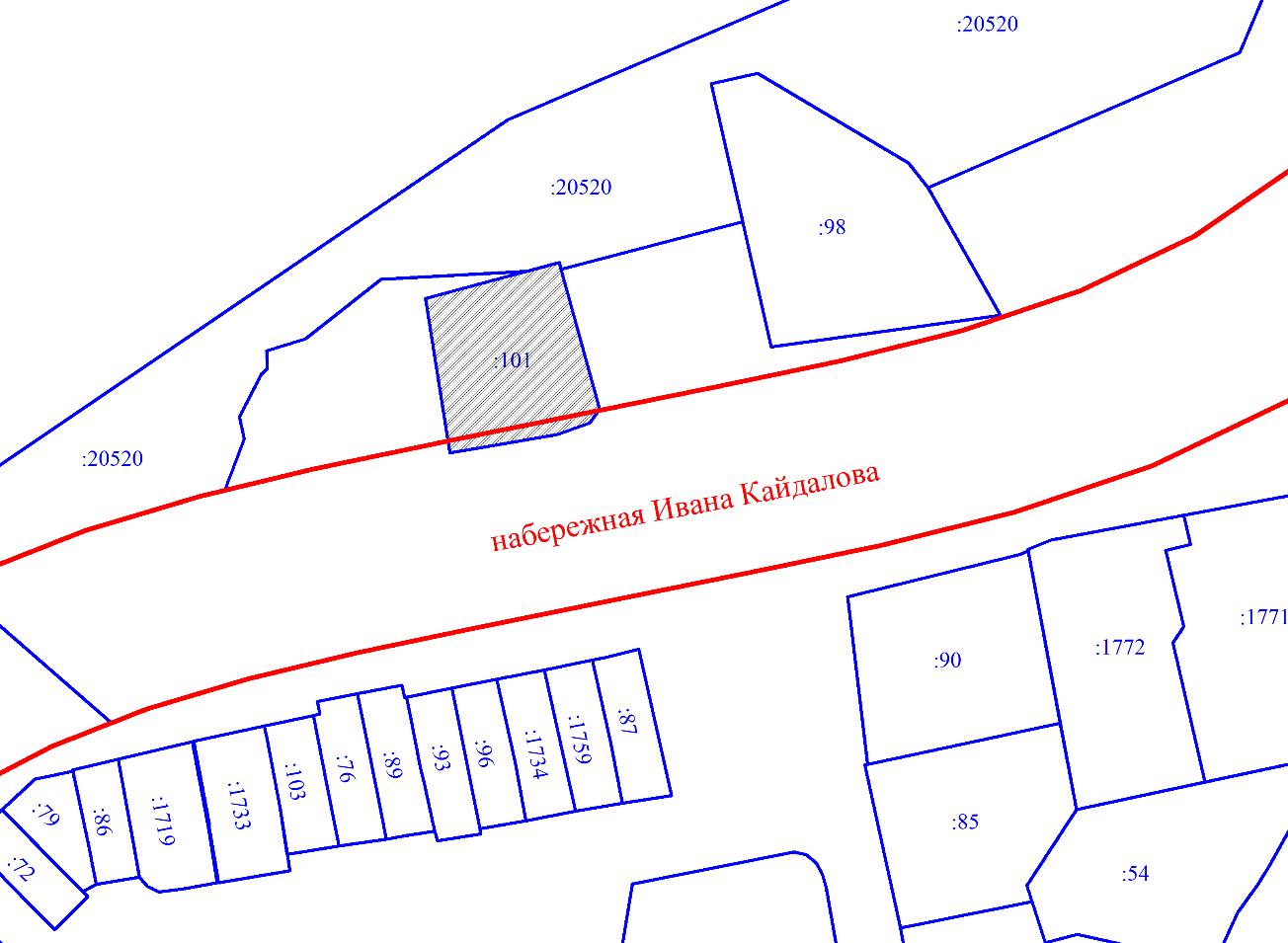 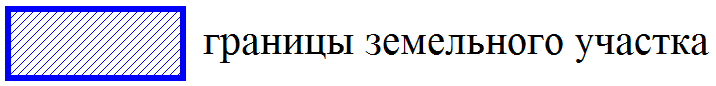 Приложение 2к постановлению Администрации города от ____________ № _________Перечень изымаемого недвижимого имущества«25»042019г.№2831Вид недвижимого имуществаСобственникВид права на недвижимое имуществоКадастровый номер Земельный участокРуденко Наталия Николаевнасобственность86:10:0101200:101Объект индивидуального жилищного строительства Руденко Наталия Николаевнасобственность86:10:0101244:357